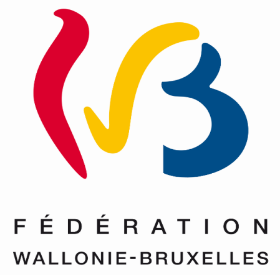 Contact : pci@cfwb.be02/413.33.48Rapport de justification d’une subvention octroyée dans le cadre de l’appel à projets PCI 2018Arrêté de subvention du 18 juillet 2018Ce modèle de rapport est disponible sous format word, sur demande à adresser par courriel : www.pci.cfwb.be. 1. Coordonnées1.1 Identification du bénéficiaireN° du dossier :  …………………………………………………………………………………………………………………………………………………….Dénomination :…………………………………………………………………………………………………………………………………………………....Intitulé du projet : ………………………………………………………………………………………………………………………………………………..N° BCE :……..………………………………………………………………………………………………………………………………………………………… 1.2 Personne responsableNom, Prénom : .……………………………………………………………………………………………………………………………………………………Fonction :…..…………………………………………………………………………………………………………………………………………………………Téléphone:……………………………………………………………………………………………………………………………………………………………Courriel : ……………………………………………………………………………………………………………………………………………………………2. Montant de la subventionLa somme octroyée dans le cadre de l’arrêté s’élève à …………….euros.3. Description du projet réalisé2.1 Décrivez les actions concrètes que vous avez menées grâce à la subvention octroyée :Soyez synthétiques et complet. Mentionnez notamment : les activités (nature, volume) et les productions réalisées au cours du projet, son calendrier, les partenaires qui y ont été associés, les suites auxquelles il donne lieu Donnez des indications sur le public que vous avez touché, sur le nombre de participants 2.2 Expliquez les résultats obtenus :en fonction des objectifs contenus dans le projetMentionnez les difficultés rencontrées, les enseignements pour l'avenir de votre projet et des dynamiques qu'il a pu initier3. Aperçu détaillé des dépensesVous indiquerez pour chaque dépense imputée à la subvention : - la référence de la pièce justificative dans votre livre de compte- la date de la pièce justificative- le libellé de la dépense (le compte de charge du plan comptable de votre organisation) Ex : fournitures de bureaux, frais postaux, loyer,etc)- le montant de la dépense, TVA comprise. ATTENTION : une pièce justificative ne pourra être admise que si elle est correctement introduite dans votre comptabilité. Le n° de référence renseigné dans la 1ere colonne en atteste. Si votre projet a fait l’objet d’un cofinancement, veuillez n’indiquer que les dépenses prises en charge par le PCI.4. AnnexesIndiquez la liste traces et des documents liés à votre projet, que vous joignez au présent rapport5. Déclaration sur l’honneurJe soussigné :Nom :………..………………………………………………………………………………………………………
Prénom :…………………………………………………………………………………………………………….légalement autorisé à engager l'organisation bénéficiaire,certifie sur l'honneur l'exactitude des informations reprises ci-dessus ;m'engage à respecter la loi du 16 mai 2003 fixant les dispositions générales applicables aux budgets, au contrôle des subventions et à la comptabilité des communautés et des régions ainsi qu’à l’organisation du contrôle de la Cour des comptes.Date :…………………………Signature :En cas de problèmes ou de questions, n'hésitez pas à contacter : patrick.liebermann@cfwb.be ou le 02/413 33 48.N° de la pièce comptableDateLibellé détaillé de la dépense (objet, destinataire)Montant TVACTOTAL